А-НПС-5АРеспублика Калмыкия, Черноземельский район,5 км от поворота на 105 км трассы Астрахань - Элиста (Р-216)46°14′0″N, 46°49′1″E46.23336, 46.817043Кладовщики:Астахов Дмитрий Сергеевич +7 (8512) 31-14-95 доб.3381Мухлаев Мерген ЛьвовичМамонтов Валерий Григорьевич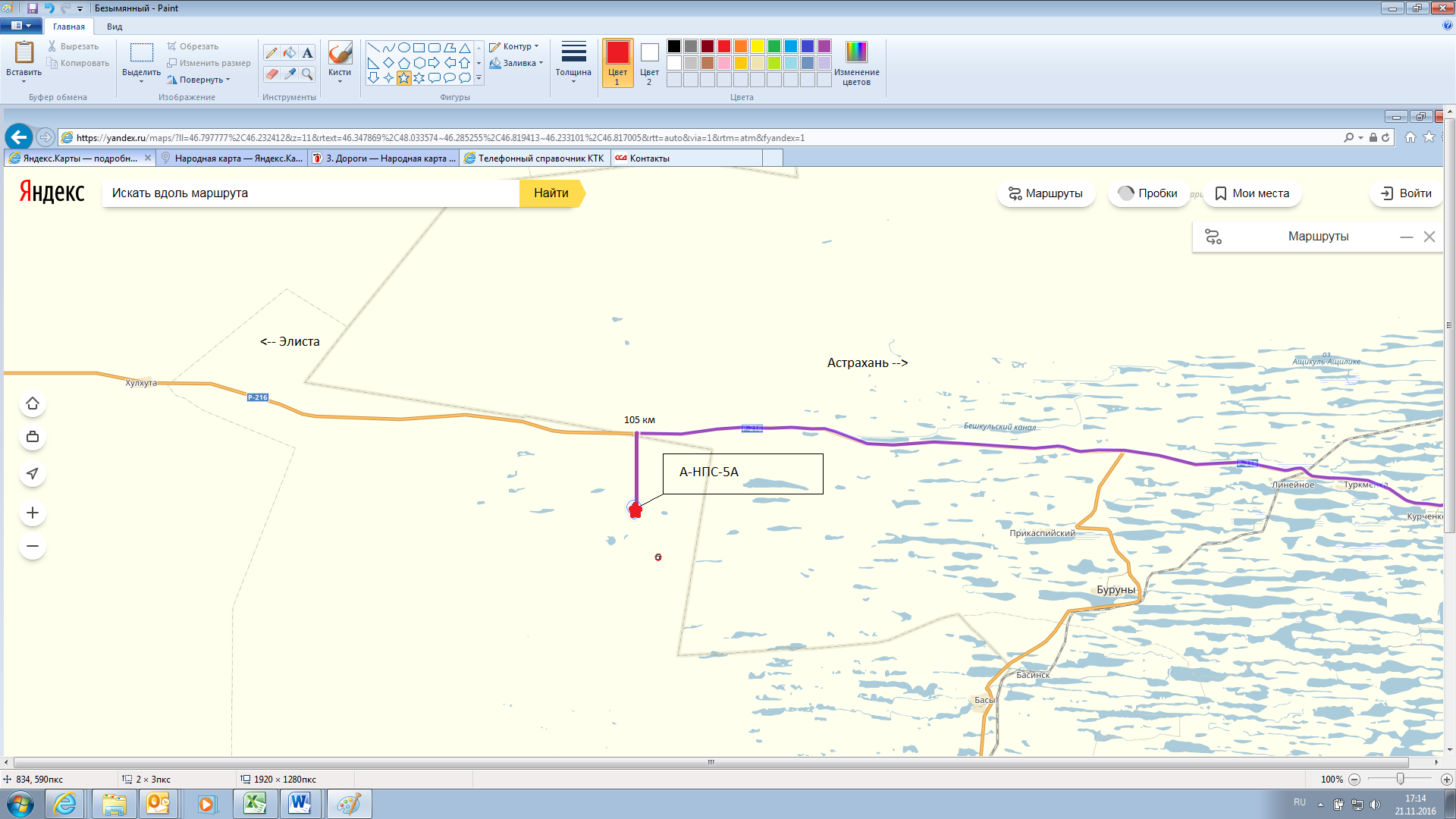 